DEPARTMENT OF HEALTH SERVICES	STATE OF WISCONSIN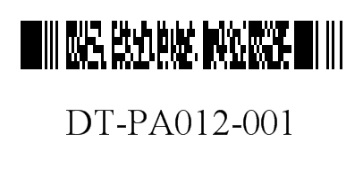 Division of Medicaid Services	Wis. Admin. Code § DHS 107.07(2) F-11014 (02/2020)ForwardhealthPRIOR AUTHORIZATION / DENTAL ATTACHMENT 2 (PA/DA2)ORAL SURGERY, ORTHODONTIC, AND FIXED PROSTHETIC SERVICESINSTRUCTIONS: Complete Section I for all orthodontics, oral surgery, and fixed prosthetic services. Complete Section II when anesthesia or a professional visit is necessary. Complete Section III for orthodontic services only. The requested identifying information will only be used to process the prior authorization request. If necessary, attach additional pages for provider responses. Refer to the dental publications for service restrictions and additional documentation requirements. Provide enough information for ForwardHealth to make a determination about the request. The use of this form is mandatory when requesting prior authorization for certain procedures.Submitting Prior Authorization RequestsForwardHealth requires certain information to enable the programs to authorize and pay for dental services provided to eligible members.ForwardHealth members are required to give providers full, correct, and truthful information for the submission of correct and complete claims for reimbursement. Per Wis. Admin. Code § DHS 104.02(4), this information should include, but is not limited to, information concerning enrollment status, accurate name, address, and member ID number.Under Wis. Stat. § 49.45(4), personally identifiable information about program applicants and members is confidential and is used for purposes directly related to ForwardHealth administration such as determining eligibility of the applicant, processing prior authorization (PA) requests, or processing provider claims for reimbursement. Failure to supply the information requested by the form may result in denial of PA or payment for the services.Dentists may submit PA requests by fax to ForwardHealth at 608-221-8616 if X-rays or models are not required for documentation purposes. Providers should make duplicate copies of all paper documents mailed to ForwardHealth. Dentists who wish to continue submitting PA requests by mail or who are submitting PA requests that require X-rays or models may do so by submitting them to the following address:ForwardHealthPrior AuthorizationSte 88313 Blettner BlvdMadison WI  53784Member ID NumberMember ID NumberBilling Provider’s National Provider Identifier (NPI)Rendering Provider’s NPI SECTION I – ORAL SURGERY, ORTHODONTIC, AND FIXED PROSTHETIC SERVICESSECTION I – ORAL SURGERY, ORTHODONTIC, AND FIXED PROSTHETIC SERVICESDiagnosisDiagnosisTreatment PlanTreatment PlanTreatment Prognosis (Check one. If “poor,” explain the reason for the requested treatment.)	Excellent		Good		Fair		PoorTreatment Prognosis (Check one. If “poor,” explain the reason for the requested treatment.)	Excellent		Good		Fair		PoorIndicate if the member is physically, psychologically, or otherwise indefinitely disabled or has a medical condition that impacts the treatment requested.Indicate if the member is physically, psychologically, or otherwise indefinitely disabled or has a medical condition that impacts the treatment requested.SECTION II – ANESTHESIAProcedure Codes (Check all that apply.)	D9220	D9241	D9248Prior authorization is not required for the following:Services performed in a hospital or ambulatory surgery center.Services for members ages 0–20 when performed by a pediatric dentist or oral surgeon.Treatment Plan Justification (Check all that apply.)	Behavior  	Disability (Describe)      	Geriatric  	Physician consult	Complicated medical history      	Extensive restoration  	Maxillofacial surgery (Describe)      	Three or more extractions in more than one quadrantRequired DocumentationSubmit medical documentation to support special circumstances.SECTION III – ORTHODONTIC SERVICES ONLYAnticipated Number of Monthly Adjustments